OSNOVNA ŠOLA ŠMARTNO, Pungrt 9, 1275 Šmartno pri Litiji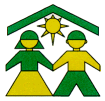 Tel. 018900160; Fax: 018987757e-mail: os.smartno-litija@guest.arnes.sispletna stran:www.os-smartnolitija.siOBVESTILO ZA UČENCE IN STARŠEPO DOLINI REKE SAVEEKSKURZIJA za 9. razredDatum:  petek, 16. september 2022Odhod izpred šole v Šmartnem je ob 8.uri. Prihod v Šmartno je predviden ob 18.uri. Prevoz domov zagotovijo starši, ki po prihodu avtobusa v Šmartno prevzamejo odgovornost za svojega otroka. Če imate z zagotovitvijo  prevoza domov težave, o tem vsaj en dan pred odhodom obvestite razrednika!Program ekskurzije:Kropa: zgodovina kovaštva, vigenjc Vice in druge zanimivosti železarskega kraja Radovljica: staro mestno jedro (Linhartov trg z ogledom čebelarskega muzeja in Linhartove sobe, ogled starega mestnega jedra z orientacijo v kraju)Vrba: rojstna hiša in muzej Franceta Prešerna Plačilo treh vstopnin znaša 14€ (Kropa 4€, muzej v Radovljici 6€, Vrba 4 €). Morebitno doplačilo prevoza in vstopnine bodo na položnici.Učenci na ekskurzijo vzamejo pisalo, svinčnik, trdo podlogo in zemljevid Slovenije ter malico in pijačo.Primerno naj bodo obuti in oblečeni in v primeru dežja imajo s seboj tudi dežnik.Spremljevalci: razredniki 9. razredov,…Vodja ekskurzije: Sonja Marin